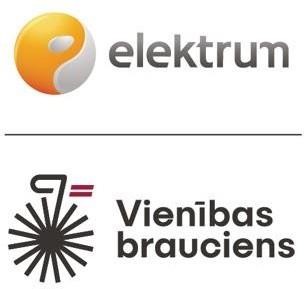 Elektrum 33. Latvijas Riteņbraucēju Vienības brauciens NOLIKUMSMērķisVeicināt riteņbraukšanas sporta attīstību Latvijā, vērst Latvijas iedzīvotāju uzmanību fizisko aktivitāšu pozitīvajai ietekmei uz mentālo un fizisko veselību.Kopt riteņbraukšanas sporta tradīcijas, radīt tautas kopības sajūtu, turpinot pilnveidot un attīstīt Vienības braucienuOrganizācijaOrganizē SIA Igo Japiņa sporta aģentūra un s/b Latvijas Kalnu divriteņu federācija sadarbībā ar Latvijas Riteņbraukšanas federācijuKontaktinformācija- info@velo.lv, 67314150, www.velo.lvSacensību galvenais tiesnesis- Edmunds MelderisSacensības notiek saskaņā ar UCI noteikumiem. Elektrum 33. Vienības braucienu vada LRF apstiprināta tiesnešu brigādeLaiks un Vieta2023. gada 2. septembris- Bērnu Vienības brauciens, 2023. gada 3. spetembris – Elektrum 33. Latvijas riteņbraucēju Vienības brauciensReģistrācija, numuru saņemšana, sacensību centrs- Siguldā, Svētku laukumāDetalizēta pasākuma programma tiks publicēta www.velo.lvDistancesSporta šosejas brauciens ~100 km - startē dalībnieki ar UCI-Elite, UCI-Juniors,Masters vai Cycling for all licencē. Dalībniekiem ļauts startēt tikai ar šosejasvelosipēdiem. Ja sacensību laikā dalībnieks no grupas atpaliek par 15 un vairāk minūtēm, dalībniekam netiek nodrošināts policijas un medicīnas transporta konvojs, dalībnieks distanci turpina, ievērojot CSN. Finišs tiek slēgts 17:00Kalnu divriteņu brauciens ~48 km – ļauts startēt ar MTB velosipēdiem. Finišs tiek slēgts 17:00Tautas brauciens ~40km – piedalās dalībnieki, kas dzimuši 2013. gadā un agrāk, ļauts startēt ar jebkādu velosipēdu, kas aprīkots ar bremzēm, izņemot individuālā brauciena (ITT) velosipēdiemDalībnieki, kas startē ar nestandarta velosipēdiem, ieņem vietu pēdējā starta koridorāNav atļauts startēt dalībniekiem, kas 2021.-2023. gadā ir bijuši Latvijas izlases sastāvā un/vai startējuši UCI kontinentālajā komandāTandēma velosipēdi netiek vērtēti Finišs tiek slēgts 17:00Retro Velo brauciens ~25 km vai 38 km (pēc izvēles) - piedalās dalībnieki, kas dzimuši 2013. gadā un agrāk, ļauts startēt ar jebkāda tipa velosipēdiemRetro Velo braucienam ir izklaidējoša nozīmē un rezultāts netiek fiksēts Distancē iekļauti Latvijas dabas un kultūrvides objekti, distances ēdināšanas punktos tiek piedāvātas Latvijā ražotu produktu degustācijasDalībnieku tērpi tiek vērtētiPieteikšanās un reģistrācijaReģistrējot dalībnieku obligāti jānorāda sekojoša informācija: vārds, uzvārds, dzimšanas dati, telefona numurs, epasts, izvēlētā distancePieteikšanās vietas:www.velo.lv no 2022. gada 19. decembra līdz 2023. gada 29. augustam 23:59 - izmantojot internetbanku, kredītkarti vai izņemot rēķinu (dalībnieks tiekreģistrēts pēc rēķina apmaksas). Piesakoties www.velo.lv līdz 29. augustam dalībnieka starta pozīcija tiks noteikta pēc 2022. gada Vienības brauciena rezultāta, ja dalībnieks piesakās pēc 29.08.2023., starta pozīcija tiek piešķirta pēc pieteikšanās datuma pēc 2022. gadā startējušajiem dalībniekiemEXPO t/c Akropole Alfa 01.09.-02.09.Sacensību dienā, sacensību norises vietā – Siguldā, Svētku laukumā 3. septembrīPubliski redzamajā starta un rezultātu sarakstā www.velo.lv tiek norādīts dalībnieka vārds, uzvārds, dzimšanas gads, pārstāvētā komanda, starta numurs un rezultātsDalībnieka pienākums ir pārliecināties par datu pareizību un iekļaušanu starta sarakstā pēc apmaksas veikšanas. Sacensību organizators neuzņemas atbildību par nepareizu un maldinošu datu sniegšanu, reģistrējoties sacensībāmJebkādas korekcijas starta sarakstā, dalībnieku vai distances maiņām utml iespējams veikt rakstot epastu info@velo.lv līdz 2023. gada 29. augustam!Dalības maksaJa izņemtie rēķini nav apmaksāti līdz 2023. gada 29. augustam, reģistrācija tiek atcelta20% atlaide tiek piemērota 3+ Goda kartes īpašniekiem, Siguldieša kartes īpašniekiemDalības maksā iekļautsTrašu nodrošināšana- sagatavošana, marķēšana, saskaņošanaTiesnešu darbs, sacensību organizācija, personālsDalībnieka starta numursLaika kontroles mikročips un rezultātu apkopošanaSacensību informatīvie materiāliMantu glabātuveDzirdināšanas un ēdināšanas punkti distancēMaltīte finišāPiemiņas medaļaNeatliekamā medicīniskā palīdzībaVelosipēdu tehniskais servissIzklaides programmaApbalvošana, specbalvu pasniegšanaFoto, video materiāli www.velo.lvDalības maksaNumuru piešķiršana, saņemšana, lietošana un starta kārtībaDalībniekiem, kas pieteikušies līdz 29. augustam, starta numuri tiek piešķirti pēc 2022. gada Vienības brauciena rezultātaDalībniekiem, kuri nav startējuši 2022. gada Vienības braucienā vai reģistrāciju veikuši pēc 29. augusta, starta numuri tiek piešķirti pēc pieteikšanās datuma aiz 2022. gadā startējušiem dalībniekiemPiesakoties sacensību dienā, dalībnieks startē no pēdējā starta koridoraStarta numuri tiks piešķirti 30. augustā, dalībnieks saņems informatīvu sms un/vai epastu, kas jāuzrāda pie numura saņemšanasNumuru iepriekšējā saņemšana Rīgā EXPO 31. augustā un 1. septembrīNumuru saņemšana sacensību dienā- Siguldā, Svētku laukumā 2. un 3. septembrīKomandu vai kolektīvu dalībnieku starta numurus var saņemt komandas vai kolektīva pārstāvis, uzrādot dalībnieku sms vai epastus vai iepriekš (līdz 1. septembrim), sūtot epastu info@velo, norādot dalībnieku sarakstu, komandas pārstāvja kontaktinformācijuSporta šosejas brauciena dalībniekiem tiek piešķirti 3 numuri- viens jāstriprina uz muguras, otrs uz labā sāna, trešais numurs-uzlīme, pie sēdekļa stutesTautas brauciena dalībniekiem tiek piešķirti 2 numuri. Papīra numurs jāpiestiprina pie muguras, plastikāta numurs uz velosipēda stūresKalnu divriteņu brauciena dalībniekiem tiek piešķirti 2 numuri. Papīra numurs jāpiestiprina pie muguras, plastikāta numurs uz velosipēda stūresRetro Velo brauciena dalībniekiem tiek piešķirts viens numurs, kas jāstiprina pie velosipēda stūresKatra dalībnieka (izņemot Retro Velo) numuram ir piestiprināts laika kontroles mikročips, kas ir individuāls un derīgs TIKAI dalībniekam, kam tas ir reģistrēts. Numurus un mikročipus aizliegts mainīt, nodot citai personai vai pārdotNumurus aizliegts bojāt un plēst nost to sastāvdaļas. Sods par numuranozaudēšanu vai bojāšanu – 5 eiro. (Ja velosipēds tiek transportēts uz auto jumta, lūgums, stutes numuru-uzlīmi piestiprināt pirms starta)Atrodoties distancē, numuriem jābūt redzamiem, nedrīkst nolocīt malas, apgriezt vai aizklātSacensību tiesnešiem un citiem organizatoriem ir tiesības izraidīt no sacensību koridora dalībniekus, kas tur atrodas bez vai ar neatbilstošiem starta numuriemStarta koridorus dalībnieki ieņem pēc piešķirtajiem starta numuriem:Retro Velo brauciena dalībnieki startē brīvi izvēlētā secībā, noteiktajās laika robežāsĪpašos gadījumos organizatoriem ir tiesības piešķirt dalībniekam jebkuru starta koridoruPēdējā koridorā Tautas braucienā stājas dalībnieki ar nestandarta velosipēdiem (frīkbaiki, tandēmi, velo ar piekabēm utml) un dalībnieki, kuriem līdzi ir bērni kā pasažieri- krēsliņos piekabēs.Dalībniekiem starta koridorā jāieiet ne vēlāk kā 10 min pirms starta, stingri aizliegts kāpt pāri sētām un celt tām pāri velosipēduDalībniekam jāstartē no piešķirtā koridora. Atļauts mainīt koridorus tikai uz zemāku/sliktāku. Sods par patvaļīgi mainītu koridoru uz augstāku/labāku- diskvalifikācijaVērtēšana un apbalvošanaSporta šosejas brauciensIndividuālais vērtējumsNaudas prēmijas**Ja vienai personai kalendārā gada laikā balvu kopējā vērtība pārsniedz 143 eiro, saskaņā ar LR likumu balvas pārsnieguma summa tiek aplikta ar IIN (23%) (likuma “Par iedzīvotājum ienākuma nodokli” 9. panta 1. punkta 10. apakšpunkts). Nodokļu nomaksu veic naudas prēmijas saņēmēji. Saskaņā ar LRF sacensību organizēšanas noteikumiem, ja absolūtajā vērtējumā sievietēm ir mazāk par 6 dalībniecēm, naudas prēmiju izmaksu aizstāj ar balvām.Komandu vērtējumsKomandās var pieteikt neierobežotu dalībnieku skaitu. Komandas vērtējums tiek aprēķināts, saskaitot 4 ātrāko komandas dalībnieku rezultātus. Katrai komandai līdzi distancē atļauts doties viena tehniskās palīdzības automašīna, automašīnas vadītājam un komandasmehāniķim jābūt LRF licencei.Kalnu divriteņu brauciensIndividuālais vērtējumsNaudas prēmija** Ja vienai personai kalendārā gada laikā balvu kopējā vērtība pārsniedz 143 eiro, saskaņā ar LR likumu balvas pārsnieguma summa tiek aplikta ar IIN (23%) (likuma “Par iedzīvotājum ienākuma nodokli” 9. panta 1. punkta 10. apakšpunkts). Nodokļu nomaksu veic naudas prēmijas saņēmēji. Saskaņā ar LRF sacensību organizēšanas noteikumiem, ja absolūtajā vērtējumā sievietēm ir mazāk par 6 dalībniecēm, naudas prēmiju izmaksu aizstāj ar balvām.Komandu vērtējumsKomandās var pieteikt neierobežotu dalībnieku skaitu. Komandas vērtējums tiek aprēķināts, saskaitot 4 ātrāko komandas dalībnieku rezultātus.Tautas brauciensIndividuālais vērtējumsKomandu vērtējumsKomandās var pieteikt neierobežotu dalībnieku skaitu. Komandas vērtējums tiek aprēķināts, saskaitot 4 ātrāko komandas dalībnieku rezultātus.Retro Velo brauciensRetro Velo brauciens netiek vērtēts kā sacensības. Dalībniekiem tiek pasniegtas specbalvas par tērpa izvēli, to vērtē žūrijaStilīgākā dāmaStilīgākais kungsStilīgākais dalībnieks/komandaAkropole Alfa specbalvaĪpašie vērtējumiViskuplāk pārstāvētais “mazais” uzņēmums (līdz 50 dalībniekiem) – tiek noteikts pēc reģistrācijas anketās norādītā komandas nosaukumaViskuplāk pārstāvētais “lielais” uzņēmums (virs 50 dalībniekiem) – tiek noteikts pēc reģistrācijas anketās norādītā komandas nosaukumaViskuplāk pārstāvētā pašvaldība - tiek noteikts pēc reģistrācijas anketās norādītā komandas nosaukumaKuplākā ģimene – tiek noteikts pēc reģistrācijas anketās norādītā komandas nosaukuma vai tiek izskatīti pieteikumi, kas nosūtīti info@velo.lv līdz 29. augustamBalvu ieguvēji saņem speciālos Vienības brauciena piemiņas kausus.Tiesāšana un informācija dalībniekiemAizsargķivere ir obligāta, tai jābūt aiztaisītai. Uz ķiveres aizliegts stiprināt jebkādus priekšmetu t.sk. video kamerasLaika skaitīšana katrā braucienā tiek uzsākta no galvenā tiesneša dotā signāla brīža līdz finiša šķērsošanas brīdimSacensībās nedrīkst piedalīties ar velosipēdu, kam nav/vai ir bojāta bremžu sistēma vai nav vispārējā tehniskā kārtībāAtkārtoti šķērsojot finiša līniju, dalībniekam tiek fiksēt laiks, kad pēdējo reizi šķērsojis līniju, pēc tā arī tiek noteikta dalībnieka vieta sacensībāsPar finiša līnijas šķērsošanu pretējā virzienā, patvaļīgu distance saīsināšanu, tiek piemērots sods- diskvalifikācijaIeteicams distancē ņemt līdzi pumpi, rezerves kameru, dzērienu, mobilo telefonu un citas lietas, pēc nepieciešamības- medikamenti, apģērbu utml.Drošības nolūkā nav ieteicams lietot austiņas mūzikas atskaņošanaiSacensībās var tiktveikta dopinga kontrolePēc Sporta unTautas brauciena finiša, visiem vecuma grupu uzvarētājiem un 1.-6. vietuieguvējiem sporta distancē (gan sievietes, gan vīrieši) var tikt veikta velosipēda tehniskā kontrole, neierašanās gadījumā, rezultāts tiek pārskatīts un var tiktanulēts. Pieļaujamies velosipēda svars -6,8 kg, atļautie pārnesumi un ekipējums- atbilstoši LRF noteikumiemJebkurš dalībnieks, kas uzskata, ka ir ticis ierobežots ar kādu darbību sacensību laikā, ir tiesīgs iesniegt pretenziju galvenajam tiesnesim. Pretenzija jāiesniedz 15 minūšu laikā pēc sava brauciena beigāmVisas pretenzijas par rezultātu tiek pieņemtas info@velo.lv 24 h laikā pēc to publicēšanas www.velo.lv. Pretenzija tiek izskatīta 7 darba dienu laikā pēc iesniegšanasTiesnešu brigādei, organizatoriem ir tiesības lemt par jautājumiem, kas nav atrunāti sacensību nolikumā, kā arī, iepriekš nebrīdinot, veikt izmaiņas nolikumāTiesnešu, organizatoru un citu, sacensībām piesaistīto, dienestu norādījumi ir saistoši visiem sacensību dalībniekiemDalībnieks ir atbildīgs par nolikuma ievērošanuOrganizatori nenes atbildību par bērniem, kas ir jaunāki par 12 gadiem un tiek ņemti līdzi distancē vai startē bez reģistrācijasOrganizatori nenes atbildību par dalībnieku inventāra un personīgo mantu bojājumiem vai nozaudēšanu, un dalībnieku gūtajām traumāmPiesakoties sacensībām dalībnieks apliecina, ka uzņemas atbildību par savuveselības stāvokli un drošību, kā arī apliecina, ka, ir iepazinies ar sacensību nolikumu un nepieciešamības gadījumā, tiks ievēroti Ceļu satiksmes noteikumi un tīši netiks apdraudēti citi sacensību dalībniekiJa, atrodoties trasē, ir nepieciešama jebkāda palīdzība vai pamanāt, ka tā nepieciešama citiem, nekavējoties jāinformē sacensību organizatori pa tel.nr 26655444Piesakoties sacensībām, dalībnieks apliecina, ka piekrīt pirms, pēc un sacensību laikā tiek uzņemtas fotogrāfijas un veidoti video materiāli, kuri var tikt izmantoti publicitātes nolūkosAtrastās mantas lūdzam nogādāt reģistrācijas teltī. Īpašnieki tās varēs saņemt arī pēc sacensību dienas, sakontaktējoties ar organizatoru - 67314150 un info@velo.lvDISTANCĒ AIZLIEGTS MEST ZEMĒ JEBKĀDUS ATKRITUMUS9. Personas datu aizsardzībaSIA “Igo Japiņa sporta aģentūra” un s/b Latvijas Kalnu divriteņu federācija kā sacensību organizators ciena sacensību dalībnieku privātumu. Ar organizācijas Privātuma politiku iespējams iepazīties mājaslapā www.velo.lv.Datu pārzinis ir s/b Latvijas Kalnu divriteņu federācija, adrese: Brīvības gatve 222, Rīga, LV- 1039.Piesakoties sacensībām, dalībnieks piekrīt savas personas datu apstrādei sacensību organizēšanas vajadzībām. Sacensību rezultātu objektīvai nodrošināšanai ir nepieciešams norādīt dalībnieka vārdu, uzvārdu, dzimumu, dzimšanas datus un izvēlēto distanci. Citi dati iesniedzami brīvas izvēles kārtībā.Publiski redzamajā starta sarakstā un rezultātos ir redzams dalībnieka vārds, uzvārds, dzimšanas gads, dalībnieka grupa, starta numurs, komanda un velosipēda marka. Ja dalībnieks nevēlas tikt uzrādīts publiski redzamajos sarakstos, viņam par to jāinformē sacensību organizators uz e-pastu info@velo.lv. Šajā gadījumā publiski redzamajos sarakstos dalībnieks tiks norādīts kā “Anonīms”. Anonīms dalībnieks nevar pretendēt un atsakās no jebkādām balvām, kas tiek pasniegtas sacensību dalībniekiem.Jebkurā brīdī sacensību dalībniekam ir iespēja pieprasīt dzēst vai veikt labojumus savas personas datos.Sacensību dalībnieki, piesakoties sacensībām, piekrīt sacensību laikā uzņemto foto un videomateriālu izmantošanai sacensību organizatora vajadzībām, tai skaitā, bet ne tikai publicēšanai mājaslapā www.velo.lv, Latvijas medijos un sociālajos portālos.Ja dalībnieks, piesakoties sacensībām, norāda savu e-pastu, tas tiek iekļauts dalībnieku datu bāzē ar nolūku informēt dalībnieku par jaunumiem vai izmaiņām sacensību informācijā, kā arī citās norisēs. No jaunumu saņemšanas jebkurā brīdī dalībniekam ir iespēja atrakstīties caur linku vēstulē vai sūtot savas vēlmes uz e-pastu info@velo.lv.JunioresW 182005.-2006.dz.g.JunioriM 182005.-2006.dz.g.Vīrieši EliteM Elite2004.dz.g. un vecāki (ar UCI-Elite licencēm)Vīrieši AmatieriM CFA1989.-2004. dz.g. (ar CFA licencēm)SievietesW2004.dz.g. un vecākasMeistari IM 351979.-1988.dz.g.Meistari IIM 451969.-1978.dz.gMeistari IIIM 551959.-1968.dz.g.Meistari IVM 651958.dz.g. un vecākiJunioresW 182005.-2006.dz.g.JunioriM 182005.-2006.dz.g.VīriešiM1989.-2004. dz.g.SievietesW2004.dz.g. un vecākasMeistari IM 35 1979.-1988..dz.g.Meistari IIM 451969.-1978.dz.gMeistari IIIM 55 1959-1968..dz.g.Meistari IVM 651958.dz.g. un vecākiSievietesW2013.dz.g. un vecākasVīriešiM2013.dz.g. un vecākiVisi dalībniekiM W2013.dz.g. un vecākiVecumsVecumsVecums19.12-31.1201.01.-31.04.01.05.-31.06.01.07.-27.08.28.08.-29.08.Sacensību dienāTautas brauciens10 – 18 gadi (2005.-2013)10 – 18 gadi (2005.-2013)10 – 18 gadi (2005.-2013)12 eur14 eur16 eur18 eur27 eur30 eur19 – 62 gadi (1961.-2004.)19 – 62 gadi (1961.-2004.)19 – 62 gadi (1961.-2004.)20 eur22 eur24 eur26 eur35 eur40 eur63 gadi un vecāki (1960. un vecāki)63 gadi un vecāki (1960. un vecāki)63 gadi un vecāki (1960. un vecāki)10 eur10 eur12 eur15 eur25 eur30 eurMTB un Sporta braucieniMTB un Sporta braucieniMTB un Sporta braucieniMTB un Sporta braucieniMTB un Sporta braucieniMTB un Sporta braucieniMTB un Sporta braucieniMTB un Sporta braucieniMTB un Sporta braucieni17 – 18 gadi (2005.-2006.)17 – 18 gadi (2005.-2006.)17 – 18 gadi (2005.-2006.)15 eur17 eur20 eur23 eur27 eur40 eur19 – 62 gadi ( 1961.-2004.)19 – 62 gadi ( 1961.-2004.)19 – 62 gadi ( 1961.-2004.)25 eur27 eur30 eur33 eur40 eur45 eur63 un vecāki (1960. un vecāki)63 un vecāki (1960. un vecāki)63 un vecāki (1960. un vecāki)10 eur10 eur12 eur15 eur25 eur25 eurRetro Velo brauciensRetro Velo brauciensRetro Velo brauciensRetro Velo brauciensRetro Velo brauciensRetro Velo brauciensRetro Velo brauciensRetro Velo brauciensRetro Velo brauciens10 gadi un vecāki (2013. un vecāki)10 gadi un vecāki (2013. un vecāki)10 gadi un vecāki (2013. un vecāki)15 eur20 eur25 eur27 eur35 eur40 eurBērnu braucieni (2. septembris)Bērnu braucieni (2. septembris)Bērnu braucieni (2. septembris)Bērnu braucieni (2. septembris)Bērnu braucieni (2. septembris)Bērnu braucieni (2. septembris)Bērnu braucieni (2. septembris)Bērnu braucieni (2. septembris)Bērnu braucieni (2. septembris)2013. dz.g. un jaunāki2013. dz.g. un jaunāki2013. dz.g. un jaunākiBez maksasBez maksasBez maksasBez maksas5 eur5 eurSporta šosejas brauciensKalnu divriteņu brauciensTautas brauciens1.koridors- 1-2001.koridors- 401-6001.koridors- 2001-22002.koridors- 201-4002.koridors- 601-8002.koridors- 2201-2400utt3.koridors- 801-1003.koridors- 2401-2600uttuttDzimumsGrupaVecumsVietaBalvaSievietesW-Sport2006.dz.g. un vecākas1.-3.Piemiņas kauss, diploms1.-6.Naudas prēmijaVīriešiM-Sport2006.dz.g. un vecāki1.-3.Piemiņas kauss, diploms1.-6.Naudas prēmijaJunioriM182005.-2006.dz.g.1.Piemiņas kaussJunioresW182005.-2006.dz.g.1.Piemiņas kaussVīrieši EliteM Elite (UCI-Elite licence)2004.dz.g. un vecāki1.Piemiņas kaussVīrieši amatieriM CFA (CFA licence)1989.-2004.dz.g.1.Piemiņas kaussSievietesW2004.dz.g. un vecākas1.Piemiņas kaussMeistari IM35 (30-35)1993.-1988.dz.g.1.Piemiņas kaussMeistari IIM45 (36-45)1987-1978.dz.g.1.Piemiņas kaussMeistari IIIM55 (46-55)1977.-1968.dz.g.1.Piemiņas kaussMeistari IVM55+ (56+)1967.dz.g un vecāki1.Piemiņas kaussVietaSumma1.vieta100 eur2.vieta75 eur3.vieta50 eur4.vieta40 eur5.vieta35 eur6.vieta25 eurVietaGrupaBalva1.-3.Komandu vērtējumsPiemiņas kaussDzimumsGrupaVecumsVietaBalvaSievietesW MTB2006.dz.g. un vecākas1.-3.Piemiņas kauss, diploms, naudas prēmijaVīriešiM MTB2006.dz.g. un vecāki1.-3.Piemiņas kauss, diploms, naudas prēmijaJunioresW182005.-2006.dz.g.1.Piemiņas kaussJunioriM182005.-2006.dz.g.1.Piemiņas kaussVīriešiM1989.-2004.dz.g.1.Piemiņas kaussSievietesW2004.dz.g. un vecākas1.Piemiņas kaussMeistari IM35 (30-35)1993.-1988.dz.g.1.Piemiņas kaussMeistari IIM45 (36-45)1987.-1978.dz.g.1.Piemiņas kaussMeistari IIIM55 (46-55)1977.-1968.dz.g.1.Piemiņas kaussMeistari IVM55+ (56+)1967.dz.g. un vecāki1.Piemiņas kaussVietaSumma1.vieta50 eur2.vieta30 eur3.vieta25 eurVietaGrupaBalva1.-3.Komandu vērtējumsPiemiņas kaussDzimumsGrupaVecumsVietaBalvaSievietesW2013.dz.g. un vecākas1.-3.Piemiņas kauss, diploms, dāvanu karte (Akropole Alfa – 100,-,75,-,50,-)VīriešiM2013.dz.g. un vecāki1.-3.Piemiņas kauss, diploms, dāvanu karte (Akropole Alfa – 100,-,75,-,50,-)VietaGrupaBalva1.-3.Komandu vērtējumsPiemiņas kauss